UAS7 is a strategic alliance of seven leading German universities of applied sciences committed to excellence in teaching and research. Its member universities offer a wide variety of graduate programs. Below English-speaking graduate degrees by out member universities are listed, including the Berlin School of Economics and Law, Bremen City University of Applied Sciences, TH Köln University of Applied Sciences, Hamburg University of Applied Sciences, HM Hochschule München University of Applied Sciences, FH Münster University of Applied Sciences, and Osnabrück University of Applied Sciences.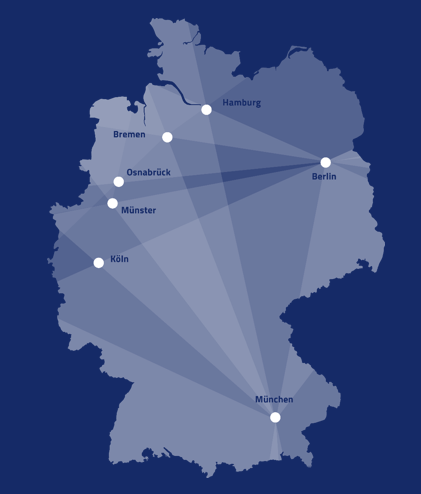 Important InformationApplication deadline for Wintersemester (October): between March 31 and October 1Application deadline for Sommersemester (March): between October 1 and April 15No tuition fees, biannual semester fee (150 to 360 euro)Duration: between three and four semesters - varies across disciplinesApplication process: usually online through the individual university or uniassistFor some programs, an aptitude test may be part of the application processGerman-taught programs will require proof of sufficient knowledge of German. Please check individual program websites for further information on eligibility requirementsFor more information, please email Patrizia Nobbe, nobbe [@] uas7.org.Berlin School of Economics and LawImmobilien- und Vollstreckungsrecht (LL.M.)Nonprofit-Management und Public Governance (M.A.)Öffentliche Verwaltung – Polizeimanagement (M.A.)Recht für die öffentliche Verwaltung (LL.M.)Wirtschaftsingenieur/in Energie und Umweltressourcen (M.Sc.)Bremen City University of Applied SciencesArchitektur / Environmental Design (M.A.)Architektur/Environmental Design (berufsbegleitend) (M.A.)Bauen und Umwelt (Infrastruktur) (M.Sc.)Bionik: Mobile Systeme (M.Sc.)Energietechnik (M.Eng.)Informatik (M.Sc.)Internationaler Studiengang Technische und Angewandte Biologie (M.Sc.)International Studies of Leisure and Tourism (M.A.)Interdisziplinäres Nachhaltigkeitsmanagement (M.Sc.)Maschinenbau (M.Eng.)Praxisforschung und Innovation in der Sozialen Arbeit (M.A.)Schiffbau und Meerestechnik (M.Eng.)Zukunftsfähige Energie- und Umweltsysteme (M.Eng.)Hamburg University of Applied SciencesAngewandte Familienwissenschaften (M.A.)Automatisierung (M.Sc.)Berechnung und Simulation im Maschinenbau (M.Sc.)Digital Reality (M.Sc.)Digitale Kommunikation (M.A.)Digitale Transformation der Informations- und Medienwirtschaft (M.A.)Fahrzeugbau (M.Sc.)Flugzeugbau (M.Sc.)Illustration (M.A.)Informatik (M.Sc.)Informations- und Kommunikationstechnik (M.Sc.)Kommunikationsdesign (M.A.)Konstruktionstechnik und Produktentwicklung im Maschinenbau (M.Sc.)Marketing und Innovationsmanagement (M.Sc.)Mikroelektronische Systeme (M.Sc.)Mode-, Kostüm- und Textildesign (M.A.)Nachhaltige Energiesysteme im Maschinenbau (M.Sc.)Pflege (M.Sc.)Produktionstechnik und -management (M.Sc.)Public Management (MPM)Sozial- und Gesundheitsmanagement (MBA)Soziale Arbeit (M.A.)Wirtschaftsingenieruwesen (M.Sc.)Zeitabhängige Medien / Sound – Vision – Games (M.A.)TH Köln – University of Applied SciencesAngewandte Designforschung (M.A.)Architektur (M.A.)Bauingenieurswesen (M.Eng.)Bibliotheks- und Informationswissenschaft / MALIS (Master in Library and Information Science)Digital Sciences (M.Sc.)Elektrotechnik (M.Sc.)Entertainment Producing (M.A.)Film (M.A.)Green Building Engineering (M.Eng.)Handlungsorientierte Medienpädagogik – Spielerische Ansätze in der Jugendmedienarbeit (M.A.)Markt- und Medienforschung (M.Sc.)Maschinenbau (M.Sc.)Mechatronik (M.Sc.)Media Technology und Management (M.Eng.)Medieninformatik (M.Sc.)Medientechnologie (M.Sc.)Produktdesign und Prozessentwicklung (M.Sc.)Restaurierung und Konservierung von Kunst- und Kulturgut (M.A.)Rettungsingenieurwesen (M.Sc.)Städtebau NRW (M.Sc.)Technische Informatik (M.Sc.)Wirtschaftsinformatik (Verbundstudiengang) (M.Sc.)Wirtschaftsingenieurwesen (M.Sc.)FH Münster University of Applied SciencesAccounting, Controlling & Finance (M.A.)Architektur (M.A.)Auditing, Finance and Taxation (M.A.)Bauingenieurswesen (M.Sc.)Baurecht im Lebenszyklus von Bauwerken (LL.M.)Beratung Mediation Coaching (M.A.)Bildung im Gesundheitswesen – Berufliche Fachrichtung Pflege (M.A.)Bildung im Gesundheitswesen – Berufliche Fachrichtung Therapie (M.A.)Biomedizinische Technik (M.Sc.)Design (M.A.)Elektrotechnik, Maschinenbau, Physikalische Technologien (M. Sc.)Elektrotechnik (M.Sc.)Elektrotechnik - Master of Education Lehramt an Berufskollegs berufsbegleitend (MEd)Elektrotechnik in Teilzeit (M.Sc.)Energie- Gebäude- und Umwelttechnik (M.Eng.)Ernährung Gesundheit (M.Sc.)Gebäudeautomation (M.Eng.)Jugendhilfe – Konzeptionsentwicklung und Organisationsgestaltung (M.A.)Lehramt an Berufskollegs - Master of Education (Fachrichtung Bautechnik) (MEd)Lehramt an Berufskollegs - Master of Education (Fachrichtung Elektrotechnik) (MEd)Lehramt an Berufskollegs - Master of Education (Fachrichtung Ernährungs- und Hauswirtschaftswissenschaft) (MEd)Lehramt an Berufskollegs - Master of Education (Fachrichtung Immobilienmanagement (M.Sc.)Lehramt an Berufskollegs - Master of Education (Fachrichtung Informationstechnik) (MEd)Lehramt an Berufskollegs - Master of Education (Fachrichtung Maschinenbautechnik) (MEd)Lehramt an Berufskollegs - Master of Education (Fachrichtung Mediendesign/Designtechnik) (MEd)Logistik (M.Sc.)Management für Ingenieur- und Naturwissenschaften (MBA - Verbundstudiengang) (MBA)Management in Pflege- und Gesundheitseinrichtungen (M.A.)Maschinenbau (M.Sc.)Maschinenbau in Teilzeit (M.Sc.)Maschinenbautechnik - Master of Education Lehramt an Berufskollegs berufsbegl. (MEd)Materials Science and Engineering (M.Sc.)Nachhaltige Dienstleistungs- und Ernährungswissenschaft (M.Sc.)Palliative Care (M.A.)Photonik (M.Sc.)Soziale Arbeit und Forschung (M.A.)Taxation (M.A.)Technisches Management in der Energie-, Gebäude- und Umwelttechnik (M.Eng.)Therapie, Förderung, Betreuung (Clinical Casework) – Psychosoziale Hilfen für gesundheitlich gefährdete, erkrankte und behinderte Menschen (M.A.)Wasserwissenschaften (M.Sc.)Wirtschaftsingenieurwesen (MBA & Eng.)Wirtschaftsingenieurwesen, Fachrichtungen: Chemietechnik, Informatik (M.Sc.)Wirtschaftsinformatik (M.Sc.)Wirtschaftsinformatik in Teilzeit (M.Sc.)Osnabrück University of Applied SciencesAgrar- und Lebensmittelwirtschaft (M.Eng.)Angewandte Geflügelwissenschaft (M.Sc.)Angewandte Nutztier- und Pflanzenwissenschaften (M.Sc.)Angewandte Werkstoffwissenschaften (M.Sc.)Auditing, Finance and Taxation (M.A.)Business Management (M.A.)Controlling und Finanzen (M.A.)Elektrotechnik (M.Sc.)Entwicklung und Produktion (M.Sc.)Fahrzeugtechnik (M.Sc.)Führung und Organisation (M.A.)Gesundheitsmanagement/ Health Management (MBA)HELPP – Versorgungsforschung und -gestaltung (M.Sc.)Hochschul- und Wissenschaftsmanagement (MBA)Informatik – Verteilte und Mobile Anwendungen (M.Sc.)Kommunikation und Management (M.A.)Landschaftsarchitektur (M.Eng.)Landschaftsbau (M.Eng.)Lehramt an berufsbildenden Schulen – Teilstudiengang Elektrotechnik (M.Ed.)Lehramt an berufsbildenden Schulen – Teilstudiengang Metalltechnik (M.Ed.)Lehramt an berufsbildenden Schulen – Teilstudiengang Ökotrophologie (M.Ed.)Management in der Gesundheitsversorgung (M.A.)Management in Nonprofit-Organisationen (M.A.)Management und Technik (M.Sc.)Mechatronic Systems Engineering (M.Sc.)Muskuloskelettale Therapie (Manuelle Therapie – OMT) (M.Sc.)Nachhaltige Dienstleistungs- und Ernährungswirtschaft (M.Sc.)Public Management (MBA)Soziale Arbeit: Lokale Gestaltung sozialer Teilhabe (M.A.)Taxation (M.A.)Technologieanalyse, -engineering und -management (M.Eng.)Wirtschaftsingenieurwesen (MBA) berufsbegleitendWirtschaftsingenieurwesen – Energiewirtschaft (M.Sc.)Wirtschaftsinformatik (M.Sc.) berufsbegleitendWirtschaftsrecht (LL.M.)HM Hochschule München University of Applied SciencesAdvanced Design (M.A.)Advanced Nursing Practice (M.Sc.)Applied Research in Engineering Sciences (M.Sc.)Architektur (M.A.)Bauingenieurswesen (M.Eng.)Betriebliche Steuerlehre (M.A.) auch dualBetriebswirtschaft (M.Sc.)Biotechnologie/ Bioingenieurwesen (M.Eng.)Community Development (M.A.)Computational Engineering (M.Sc.)Diagnostik, Beratung und Intervention (M.A.)Elektrotechnik (M.Sc.)Fahrzeugmechatronik (M.Sc.)Fahrzeugtechnik (M.Sc.)Forschungs- Innovations- und Technologiekommunikation (M.Eng.)Gebäudetechnik (M.Eng.)Geomatik (M.Eng.)Gesellschaftlicher Wandel und Teilhabe (M.A.)Hospitality Management (M.A.)Informatik (M.Sc.)Ingenieurakustik (M.Sc.)Interkulturelle Kommunikation & Kooperation (M.A.)IT-Sicherheit (M.Sc.)Luft- und Raumfahrttechnik (M.Sc.)Management and Business Strategy (MBA)Maschinenbau (M.Sc.)Master Sozialmanagement (M.S.M.)Mechatronik/ Feinwerktechnik (M.Eng.)Mental Health (M.M.H.)Mikro- und Nanotechnik (M.Sc.)Photonik (M.Sc.)Printmedien, Technologie und Management (M.Eng.)Produktion und Automatisierung (M.Eng.) international (German and French)Soziale Arbeit, Forschung und Digitalisierung (M.A.)Strategie und Innovation im Tourismus (M.A.)Systems Engineering (M.Sc.)Verpackungstechnik (M.Eng.)Wirtschaftsingenieurwesen (M.Eng.)Wirtschaftsinformatik (M.Sc.)